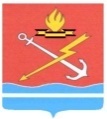 АДМИНИСТРАЦИЯ МУНИЦИПАЛЬНОГО ОБРАЗОВАНИЯ «КИРОВСК» КИРОВСКОГО МУНИЦИПАЛЬНОГО РАЙОНА ЛЕНИНГРАДСКОЙ ОБЛАСТИП О С Т А Н О В Л Е Н И Еот 31 октября 2019 года № 780Об установлении специальных мест под складирование снега, льдапри производстве зимних уборочных работ на территории муниципального образования «Кировск» Кировского муниципального района Ленинградской областиВ связи с наступлением зимнего периода 2019 - 2020 г.г. и проведением работ по уборке снега с дорог, тротуаров, улиц и площадей, а также для предотвращения их подтопления в весенний период, п о с т а н о в л я е т:          1. Установить места для складирования снега и скола льда при производстве зимних уборочных работ для управляющих компаний, прочих предприятий и организаций города, в соответствии с приложением к настоящему постановлению.          2. Управляющим компаниям, предприятиям и организациям города, указанным в пункте 1 настоящего постановления, в весенний период, после таяния снега на месте его складирования произвести уборку территории от бытового и прочего мусора.          3. Контроль за исполнением настоящего постановления возложить на заместителя главы администрации.Исполняющий обязанностиглавы администрации	О.Н. КротоваРазослано: в дело, Сергеевой Е.В., управление муниципального контроля администрации МО «Кировск»,  МБУ «БОСТ», МКУ «Управление жилищно-коммунального хозяйства и обеспечения»